Title of the abstract (MAX 250 characters including spaces)Name Surname,a Name Surname,b …, and Name Surnamea,ba Department, Full name of the University, Address, CAP-City, Countryb Department, Full name of the University, Address, CAP-City, CountryE-mail: email@address.itAbstract text here. Font: Helvetica, 11. Line spacing: 1.15. Full length of abstract MUST be ONE PAGE ONLY including title, authors, affiliations, text, figure, and references.References must be introduced in the text in this way [1], before the punctuation mark and between square brackets.DO NOT CHANGE font size, line spacing and margins!Save the file with this name: Abstract_Surname.Name.Send the abstract before December 18th uploading it as a WORD document (ONLY .doc or .docx, NO .pdf) on the Google form. 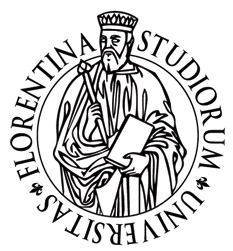 Figure 1: Caption here.[1] P. Rossi et al., Chem. Soc. Rev. 2016, 45, 5455-5461.